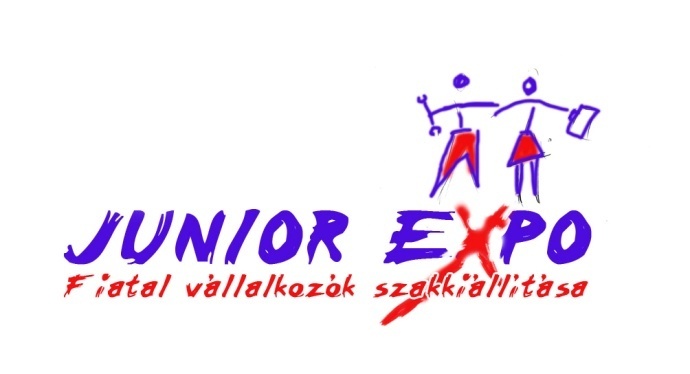 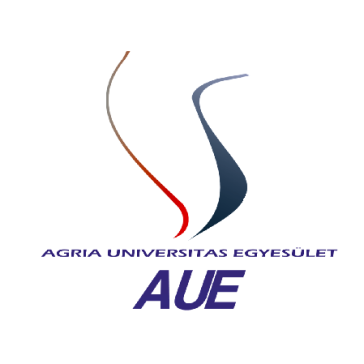 Jó vállalkozás – Biztos Jövő JELENTKEZÉSI LAPKérjük, írja le vállalkozásának profilját 3-5 mondatban ……………………………………………………………………………………………………………………………………………………………………………………………………………………………………………………………………………………………………………………………………………………………………………………………………………………………………………………………………………………………………………A jelentkezési lapot és a nyilatkozatot kérjük az agriauniversitas@gmail.com címre visszajuttatni 2012. február 3-ig.…………………………………………….P.H.                                                                               JelentkezőVállalkozás neve:Cégvezető, képviselő neve:Címe:Adószáma, adójele:Telefonszáma:E-mail címe:Weblap:Referenciák 3 db név+ telefonszám, vagy kiadvány